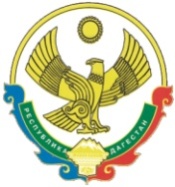 РЕСПУБЛИКА  ДАГЕСТАНСОБРАНИЕ   ДЕПУТАТОВГОРОДСКОГО ОКРУГА «ГОРОД КАСПИЙСК»368300, РД, г. Каспийск, ул. Орджоникидзе, 12, тел. 8 (246) 5-12-88, факс 8 (246) 5-12-88  сайт: kasp.info@yandex.ru.     23 ноября 2017 года	РАСПОРЯЖЕНИЕ № 8«О созыве двадцать третьей  очередной сессииСобрания депутатов городскогоокруга «город Каспийск»  шестого созыва»I.Созвать двадцать третью очередную сессию Собрания депутатов городского округа «город Каспийск» шестого созыва 1 декабря  2017  года  в 10-00 часов в актовом зале здания администрации городского округа «город  Каспийск».II.Внести на рассмотрение Сессии следующие вопросы:1. «О внесении изменений и дополнений в Устав городского округа «город Каспийск».2. Об утверждении проекта Программы социально-экономического развития муниципального образования городского округа «город Каспийск» на 2018 год и плановый 2019 и 2020 годы.3. О принятии в первом чтении бюджета городского округа «город Каспийск» на 2018 год.4. О внесении изменений в Решение Собрания депутатов городского округа «город Каспийск» № 77 от 29.12.2016 г. «О бюджете городского округа «город Каспийск» на 2017 год и плановый период 2018 и 2019 годов».5.Об утверждении правил благоустройства территории муниципального образования городского округа « город Каспийск».III.Для предварительного рассмотрения Повестки дня сессии созвать Президиум Собрания депутатов городского округа «город  Каспийск» 30 ноября  2017  года в 10-00 часов в кабинете Собрания депутатов городского округа «город Каспийск».Председатель Собрания депутатов 		городского округа «город Каспийск»                                            А.Джаватов